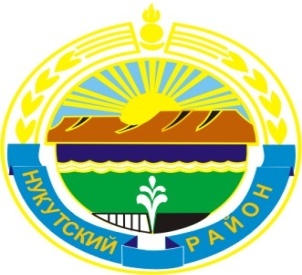 МУНИЦИПАЛЬНОЕ  ОБРАЗОВАНИЕ«НУКУТСКИЙ  РАЙОН»АДМИНИСТРАЦИЯМУНИЦИПАЛЬНОГО ОБРАЗОВАНИЯ«НУКУТСКИЙ РАЙОН»постановление30 августа 2019                                         № 482                                              п. НовонукутскийВ соответствии с Федеральным законом Российской Федерации от 06.10.2003 года № 131-ФЗ «Об общих принципах организации местного самоуправления в Российской Федерации», руководствуясь ст.35 Устава муниципального образования «Нукутский район»,  АдминистрацияПОСТАНОВЛЯЕТ:Внести изменения в постановление Администрации муниципального образования «Нукутский район» от 07.11.2011 года № 553 «Об изменении типа Муниципального общеобразовательного учреждения Нукутская средняя общеобразовательная школа в целях создания Муниципального бюджетного общеобразовательного учреждения Нукутская средняя общеобразовательная школа» (далее – постановление) следующие изменения: В пункте 2 постановления  слова «в лице Управления образования администрации муниципального образования «Нукутский район» исключить;Пункт 4 постановления исключить.Опубликовать настоящее постановление в печатном издании «Официальный курьер» и разместить на официальных сайтах муниципального образования «Нукутский район», МКУ «Центр образования Нукутского района» и МБОУ Нукутская СОШ.Контроль за исполнением настоящего постановления возложить на заместителя мэра муниципального образования «Нукутский район» по социальным вопросам М.П. Хойлову. Мэр                                                                                              С.Г. Гомбоев   Перечень организаций,  должностных  лиц,  которым надлежит разослать постановление:- Юридический отдел Администрации МО «Нукутский район» - 1 экз.- МКУ «Центр образования Нукутского района» - 1 экз.О внесении изменений в постановление Администрации МО «Нукутский район»от 07.11.2011 года № 553 «Об изменении типа Муниципального общеобразовательного учреждения Нукутская средняя общеобразовательная школа в целях создания Муниципального бюджетного общеобразовательного учреждения Нукутская средняя общеобразовательная школа»Юрисконсульт МКУ «Центр образования Нукутского района»_______________(подпись)Е.А. МонхороеваСогласовано:Директор МКУ «Центр образования Нукутского района»_______________(подпись)А.П. ТапхароваГлавный специалист-юрист юридического отдела КУМИ МО «Нукутский район»Заместитель мэра Администрации МО «Нукутский район» по социальным вопросам_______________(подпись)_______________(подпись)______________М.П. Хойлова